APLIKACJA NA ROK 2020/2021Dane Osobowe Dziecka:Imię (Imiona) i Nazwisko:  ......................................................................................................................................................Imiona hebrajskie (jeśli ma) ...................................................................................................................................................PESEL  ......................................................................................................................................................................................Imiona Rodziców (Opiekunów)..............................................................................................................................................Telefony do Rodziców (Opiekunów) ....................................................................................................................................Adresy e-mail Rodziców (Opiekunów).................................................................................................................................Adres e-mail dziecka (12 lat+):  ..............................................................................................................................................Data urodzenia dziecka  ...........................................................................................................................................................Adres zamieszkania  .................................................................................................................................................................Rodzeństwo (+wiek) ................................................................................................................................................................Pochodzenie i życie żydowskieOpiszcie pochodzenie żydowskie Waszej rodziny: .........................................................................................................................................................................................................................................................................................................................W jaki sposób angażujecie się w życie żydowskie w Polsce (lub za granicą)? ....................................................................................
.........................................................................................................................................................................................................................Czy byliście uczestnikami obozów prowadzonych przez Fundację Laudera w Polsce lub innych organizacji na świecie? Proszę podanie w których i w jakich latach: ...............................................................................................................................
......................................................................................................................................................................................................W jaki sposób dowiedzieliście się o e-Szkole? .............................................................................................................................Czy rodzice lub jedno z rodziców jest członkiem gminy wyznaniowej żydowskiej? Jeśli tak, to której? ......................................
.......................................................................................................................................................................................................Czy rodzice, lub jedno z rodziców są członkami innych organizacji żydowskich w Polsce lub na świecie? Proszę o podanie jakich: .............................................................................................................................................................................................................Języki obce:Obecnie dziecko uczy się następujących języków obcych: ..........................................................................................................Poziom zaawansowania następujących języków obcych (podkreśl odpowiednią odpowiedź):Język angielski: podstawowy / średni / zaawansowany / native speaker         Język hebrajski: brak / podstawowy / średni / zaawansowany / native speaker                  Motywacja Ucznia / UczennicyW kilku zdaniach opisz (podyktuj rodzicowi) dlaczego chciałbyś/chciałabyś stać się uczniem/uczennicą internetowej e-Szkoły Lauder Polska:........................................................................................................................................................................................................................................................................................................................................................................................................................................................................................................................................................................................................................................................................................................................................................................................................................................................................................................................................................................................................................................................................................................................................................................................................................................Dane techniczne i organizacyjne:Rodzice uczniów e-Szkoły Lauder Polska są zobowiązani do zapewnienia zaplecza technicznego niezbędnego do uczestniczenia w zajęciach (łącze internetowe i komputer lub większy tablet, wsparcie techniczne dla młodszych dzieci - szczególnie na początku roku szkolnego) we własnym zakresie. Czy posiadacie komputer (tablet) i stabilne łącze internetowe?............................................................Czy jest coś, co powinniśmy wiedzieć o Waszej rodzinie (lub o dziecku), aby usprawnić naszą współpracę i/lub zapewnić lepsze dopasowanie dziecka w grupie? .....................................................................................................................................................
......................................................................................................................................................................................................................... ZobowiązanieRozumiem, że przystępując do programu zobowiązuję się uczestniczyć w obowiązkowych zajęciach z kultury żydowskiej oraz języka hebrajskiego, jak również w imprezach organizowanych przez e-Szkołę Lauder Polska, takich, jak rozpoczęcie i zakończenie roku oraz Szabaton, a także dodatkowych spotkań internetowych z okazji świąt i Szabatów. Rozumiem, że w przypadku dłuższych nieusprawiedliwionych nieobecności, uczeń może zostać skreślony z listy uczniów. Podpis dziecka                                                                       Podpis rodzica/rodziców (opiekunów)………………………………………………                               ……………………………………........................Wyrażam zgodę na przetwarzanie przez Fundację Atid z siedzibą w Warszawie (kod pocztowy: 01-188) przy ul. Wawelberga 10 moich danych osobowych oraz danych osobowych mojego dziecka ..................................................................... na potrzeby przeprowadzenia rekrutacji na zajęcia w ramach e-Szkoły Lauder Polska.Miejscowość, data .............................................................  Podpis  .......................................................................................Oświadczam także, że w związku z udziałem mojego dziecka ………………………………………………. w zajęciach internetowej e-Szkoły Lauder Polska wyrażam nieodpłatnie zgodę na to, aby wizerunek mojego dziecka w całości lub w postaci dowolnych fragmentów, został wykorzystany w w/w projekcie , jak również w przygotowywanych przez ten podmiot materiałach promocyjnych lub reklamowych.Nieodpłatne zezwolenie (upoważnienie), o którym mowa powyżej odnosi się do wielokrotnego (nieograniczonego ilościowo, czasowo i terytorialnie) korzystania z mojego wizerunku na wszystkich znanych polach eksploatacji, a w szczególności: wprowadzania do pamięci komputera i do sieci multimedialnej; wykorzystania w utworach multimedialnych;  wykorzystania na stronach internetowych oraz na portalach społecznościowych w tym portalu Facebook; wprowadzania do obrotu przy użyciu Internetu i innych technik przekazu danych, wykorzystujących sieci telekomunikacyjne, informatyczne i bezprzewodowe; wykorzystania zdjęcia w całości lub jego  fragmentów do celów promocyjnych Fundacji Atid w formie drukowanej i multimedialnej; Fundacji Atid przysługuje wyłączne prawo decydowania o formie i czasie wykorzystywania wizerunku w całości lub w postaci dowolnych fragmentów. Fundacji Atid przysługuje prawo do zestawiania wizerunku z innymi utworami, skracania, wprowadzania zmian ze względów programowych – w zakresie pół eksploatacji wymienionych powyżej, z zastrzeżeniem poszanowania praw osobistych.         Oświadczam też, że w całości przeczytałem treść powyższej zgody i w pełni ją rozumiem. Miejscowość, data  .................................................                          Podpis  .............................................................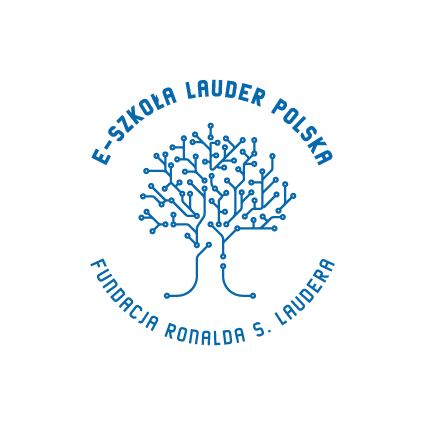 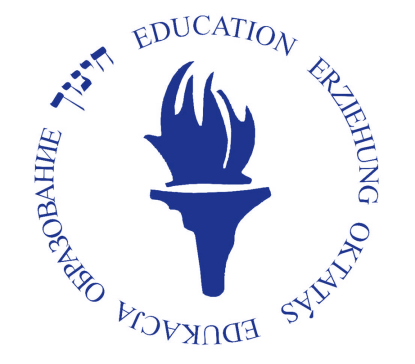 e-Szkoła
Lauder Polskae-Szkoła Lauder Polskae-szkola@lm.edu.plAdres:Fundacja ATIDUl. Wawelberga 1001-188 Warszawawww.lauder-polska-eschool.orgFB: @LauderPolskaeSchoolwww.lauder-polska-eschool.orgFB: @LauderPolskaeSchool